Veljača, 2023. 		JELOVNIK PB                 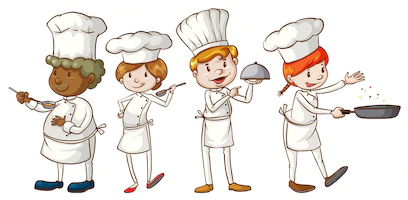 123RUČAK:  pohani odrezakPRILOG: blitva na dalmatinski, kruhUŽINA: voćeRUČAK: mesne okruglice u umakuPRILOG: pire krompir, kruhUŽINA: voćeRUČAK: pohani odrezakPRILOG: kuhano povrće, kruhUŽINA: kolač678910RUČAK: varivo s graškom i junetinomPRILOG: krompir, kruhUŽINA: voćeRUČAK: juha, pečeni batakPRILOG: pečeni krompir, zelena salata, kruhUŽINA: voćeRUČAK: varivo od  bijelog kupusa s junetinomPRILOG: kruhUŽINA: pudingRUČAK: piletina u umaku s povrćemPRILOG: palenta, kruhUŽINA: voćeRUČAK: rižoto s plodovima moraPRILOG: zelena salata, kruhUŽINA: voćni jogurt1314151617RUČAK: tjestenina u umaku                  bolognesePRILOG: cikla,  kruhUŽINA: kolačRUČAK: leća s junetinomPRILOG: kruhUŽINA: voćeRUČAK: teleći rižotoPRILOG: zelena salata, kruhUŽINA: voćeRUČAK: grah s kobasicamaPRILOG: salata od kupusa,kruhUŽINA: kolačRUČAK: ribaPRILOG: blitva, kruhUŽINA: voće20212.    DIO             ZIMSKOG       22  ODMORA              ZA23UČENIKE2427RUČAK: pileći odrezak u umakuPRILOG: pire krompir, kruhUŽINA: voće28RUČAK: gulaš od junetinePRILOG: kruhUŽINA: kolač